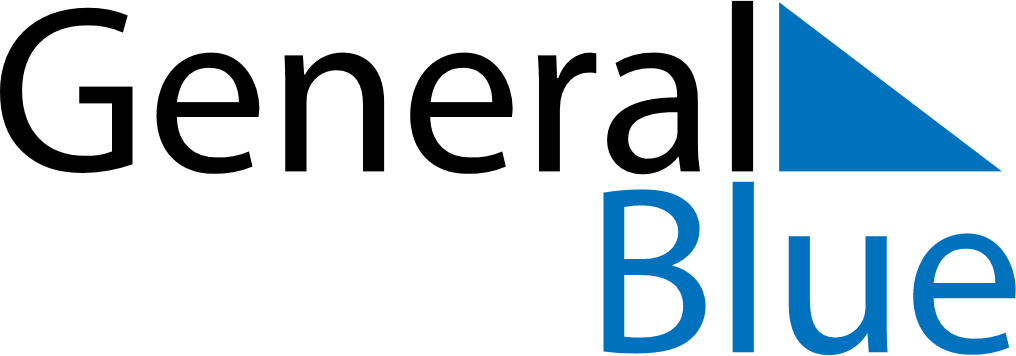 October 2024October 2024October 2024October 2024October 2024October 2024Rodberg, Viken, NorwayRodberg, Viken, NorwayRodberg, Viken, NorwayRodberg, Viken, NorwayRodberg, Viken, NorwayRodberg, Viken, NorwaySunday Monday Tuesday Wednesday Thursday Friday Saturday 1 2 3 4 5 Sunrise: 7:30 AM Sunset: 6:57 PM Daylight: 11 hours and 27 minutes. Sunrise: 7:32 AM Sunset: 6:54 PM Daylight: 11 hours and 21 minutes. Sunrise: 7:35 AM Sunset: 6:51 PM Daylight: 11 hours and 16 minutes. Sunrise: 7:37 AM Sunset: 6:48 PM Daylight: 11 hours and 10 minutes. Sunrise: 7:39 AM Sunset: 6:45 PM Daylight: 11 hours and 5 minutes. 6 7 8 9 10 11 12 Sunrise: 7:42 AM Sunset: 6:42 PM Daylight: 10 hours and 59 minutes. Sunrise: 7:44 AM Sunset: 6:39 PM Daylight: 10 hours and 54 minutes. Sunrise: 7:47 AM Sunset: 6:36 PM Daylight: 10 hours and 49 minutes. Sunrise: 7:49 AM Sunset: 6:33 PM Daylight: 10 hours and 43 minutes. Sunrise: 7:52 AM Sunset: 6:30 PM Daylight: 10 hours and 38 minutes. Sunrise: 7:54 AM Sunset: 6:27 PM Daylight: 10 hours and 32 minutes. Sunrise: 7:57 AM Sunset: 6:24 PM Daylight: 10 hours and 27 minutes. 13 14 15 16 17 18 19 Sunrise: 7:59 AM Sunset: 6:21 PM Daylight: 10 hours and 21 minutes. Sunrise: 8:02 AM Sunset: 6:18 PM Daylight: 10 hours and 16 minutes. Sunrise: 8:04 AM Sunset: 6:15 PM Daylight: 10 hours and 10 minutes. Sunrise: 8:06 AM Sunset: 6:12 PM Daylight: 10 hours and 5 minutes. Sunrise: 8:09 AM Sunset: 6:09 PM Daylight: 10 hours and 0 minutes. Sunrise: 8:12 AM Sunset: 6:06 PM Daylight: 9 hours and 54 minutes. Sunrise: 8:14 AM Sunset: 6:03 PM Daylight: 9 hours and 49 minutes. 20 21 22 23 24 25 26 Sunrise: 8:17 AM Sunset: 6:00 PM Daylight: 9 hours and 43 minutes. Sunrise: 8:19 AM Sunset: 5:58 PM Daylight: 9 hours and 38 minutes. Sunrise: 8:22 AM Sunset: 5:55 PM Daylight: 9 hours and 33 minutes. Sunrise: 8:24 AM Sunset: 5:52 PM Daylight: 9 hours and 27 minutes. Sunrise: 8:27 AM Sunset: 5:49 PM Daylight: 9 hours and 22 minutes. Sunrise: 8:29 AM Sunset: 5:46 PM Daylight: 9 hours and 16 minutes. Sunrise: 8:32 AM Sunset: 5:43 PM Daylight: 9 hours and 11 minutes. 27 28 29 30 31 Sunrise: 7:34 AM Sunset: 4:41 PM Daylight: 9 hours and 6 minutes. Sunrise: 7:37 AM Sunset: 4:38 PM Daylight: 9 hours and 0 minutes. Sunrise: 7:40 AM Sunset: 4:35 PM Daylight: 8 hours and 55 minutes. Sunrise: 7:42 AM Sunset: 4:32 PM Daylight: 8 hours and 50 minutes. Sunrise: 7:45 AM Sunset: 4:30 PM Daylight: 8 hours and 45 minutes. 